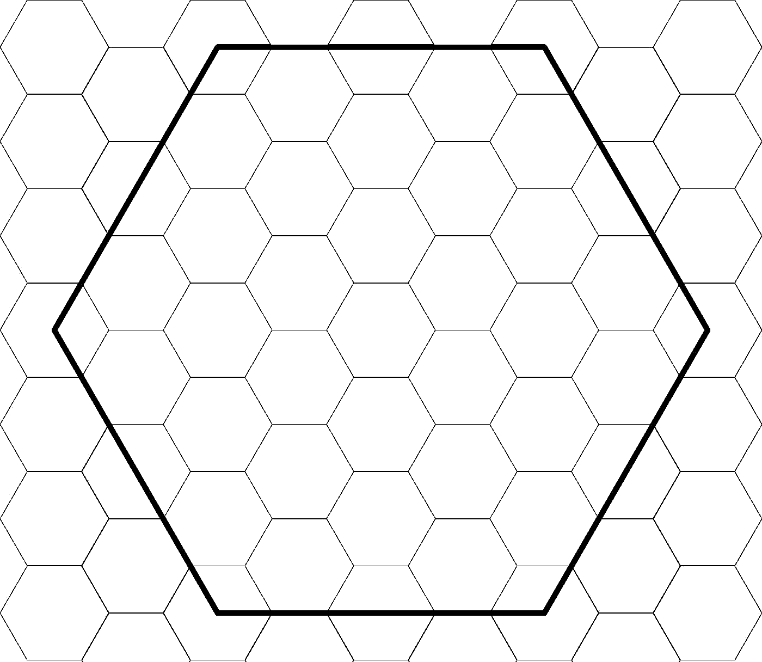 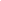 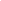 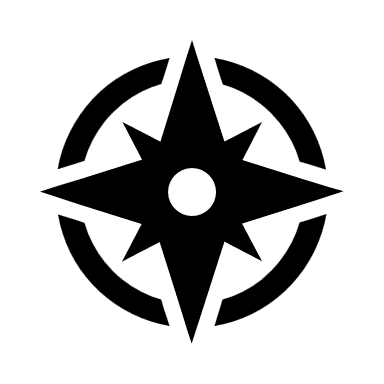 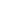 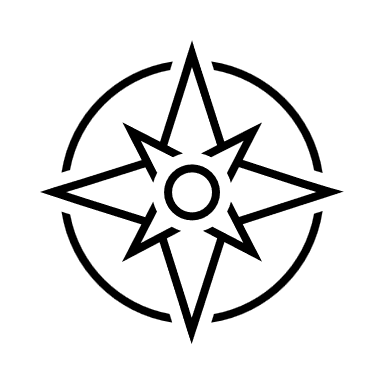 Ruins and dungeonsRuins and dungeons123456Dominant environmentMain Population and densityDepthSettlements (City to dwelling)Settlements (City to dwelling)12345678910Monster LairsMonster Lairs123456Other featuresOther features12345678Encounter tablesEncounter tablesEncounter tablesEncounter tablesEncounter tablesEncounter tablesArea:Area:Area:Area:Area:Area:111222444555666777888999101010Important NPCsImportant NPCsImportant NPCsImportant NPCs142536Local flavour:Local flavour:Local flavour:Local flavour:142536Adventure seedsAdventure seeds123456